Housing Authority of McDonough County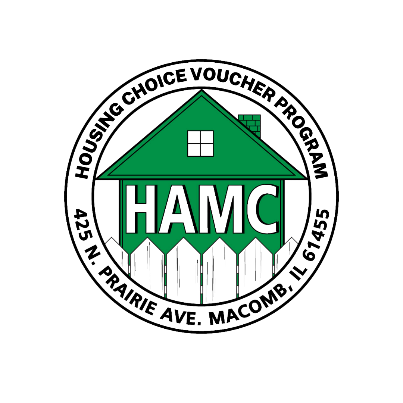 425 N Prairie Ave   Macomb, IL 61455 Housing Quality Standards Checklist Access to rental unit: Are there four or more steps to the unit? If so, is there a steady handrail? Is the walkway free of all tripping hazards?Is there adequate security to the unit?Is there an outside deck or patio 30” from the ground or with four or more steps? If so, is there a steady handrail?Rain gutter and downspouts free of deterioration? Is the house/building structurally stable? Roof structurally sound and weather tight? Is the concrete sidewalk level? General Requirements: Are all smoke detectors in working condition? Are there carbon monoxide detectors on every level of the unit that has habitable living spaces? Electric, water, and gas (if applicable) turned on in the unit?Is the unit clean and orderly? Are there any tripping hazards throughout the house? Is there any evidence of infestation? Are all ceilings and walls throughout the unit free of chipping, peeling, or flaking wallpaper of paint? Are there doors to entrances of all bedrooms? Is there at least one exterior window in all bedrooms? Are all windows free of cracks and defects? (Must be able to stay open without the use of a stick, etc) Are all windows located on the first floor lockable? Are all second-floor windows with access to climb onto roof lockable? Do third floor bedrooms have fire escape ladders? Are there four or more stairs in the interior of the unit? If so, is there a steady handrail? Do all doors entering the home have adequate weather-stripping? (No light should shine through sides of doors) Is the extension to the hot water heater 6” from the floor? Do all outlets work properly, have covers, and secured to the wall? All electrical outlets near water must have GFI outlets.Do the living room, kitchen, and all bedrooms have either 2 outlets or 1 outlet and 1 overhead light? If there is a window intact for ventilation and within the first four floors of the building and/or house, is there a screen? Windows that have screens, are they free of defects? Kitchen:Are all 4 burners on the stove operable and have appropriate knobs? Does the oven work properly? Is the oven clean? Does the oven door have a handle and does the door close tightly? Is there hot and cold running water? Are there any signs of leaks under the kitchen sink?Are there any signs of leaking pipes? Is there adequate space to store and prepare food? Is there a refrigerator? Are the walls and ceilings free of grease? Is there a kitchen exhaust fan? If so, is it free of grease and working properly? Is the floor free of any tripping hazards? Is there a permanently installed light fixture and one outlet? Is the outlet within 6’ of water? If so, is there a GFI installed? Is the ceiling free of severe bilging, holes, or cracking? Does the ceiling have ceiling tiles? If so, are there any tiles missing? Are the walls free of severe bucking, bulging, or leaning? Bathroom: Is there hot and cold running water? Are there designs of leaks under the sink or around the toilet? Is there evidence of leaking pipes? Does the toilet flush properly? Is there a cover over the toilet tank? Is the toilet secured to the floor? Is there a working ventilation system, window, or skylight that can be opened? If there is a skylight, is there a screen in the skylight to avoid infestation? Is there a permanently installed light fixture?  Is there a door to the bathroom providing privacy? Bedrooms: Are there 2 outlets, or 1 outlet and 1 permanently installed light fixture? Are there working smoke detectors?Are the bedroom windows free of chipping and peeling paint? Do the windows open and close freely?Basement: PROPER MAINTENANCE FOR HEATER. Fuel tank vented.Shut off valve located at base of oil tank. Fuel pipe and collar tightly fit. Electrical Hazards: Are there any electrical hazards such as: Broken or frayed electrical wires.Exposed or bare metal or copper wiresLoose or improper wire connection to an outletLight fixture hanging from an electrical wire to cord.Exposed or cracked switch and/or outlet cover plate.Overloaded circuits Exposed fuse box connector or connections Electrical cords which run under rugs or other flooring covers HQS Inspection ViolationsUnit Exterior Violations: • Garbage and hazardous debris in yards • Missing or damaged handrails (3 or more risers) • Protruding nails and sharp objects -cutting hazard • Cracked, chipped or peeling paint • Holes in ground or walkways-tripping hazard • Doors to units must be able to latch and lock • Rotted and or sloping decks or porches • Leaking, buckling, sagging and large holes in roof Unit Interior Violations: • Stairway steps, handrails and guardrails-loose, damaged, rotten, missing, or incomplete • Evidence of mice and roach infestation • Peeling and chipping paint • Tripping hazards-mainly cable cords improperly installed throughout the unit • Cracks, bulging, missing plaster and stains in ceilings-indicating possible roof leaks • Buckling floors and loose carpet-tripping hazards • Weather stripping-should not be able to see outside light when door is closed • Loose/ missing light fixtures • Holes in walls and ceilings • Tub and sinks not draining • Debris on any interior stairs • Protruding nails and sharp objects • locks on bedroom doors. Bathroom/Kitchen violations: • Presence of mold and mildew • Inoperable stove burners and missing knobs • Inoperable Ground Fault Circuit, interrupters (GCFIs) • Rusted and/or missing caulking around tubs and toilets • Toilets that do not flush • Loose faucets, commodes, tubs, and showers • Missing johnny bolt covers on toilet bolts • Missing stove anti tip bracket • Stoves covered in grease (fire hazard) • Damaged refrigerator seal or other damage that prevents a temperature low enough to prevent food spoilage • Bathroom must have an operable window or vent • Broken, cracked or missing cabinets • Bathroom door does not latch. Electrical Hazards: • Exposed electrical contacts (that can cause electrocution) • Broken or missing outlet covers • Incorrect polarity in outlets • Unsecured electrical panels, fuse boxes and junction boxes • Inoperable Ground Fault Circuit, interrupters (GCFIs) • Missing or damaged light fixtures or light covers exposing wires • Reversed hot/neutral on electrical outlets • Knockout plugs missing from junction boxes • Non-working outlets • Outlet plugs painted over or disconnected from walls • Missing bulbs (exposed socket) • Broken or chipped sinks, vanity’s, towel racks, soap dishes, mirrors and medicine cabinets Smoke Detectors/Carbon Monoxide Detectors violations: • Non-functioning detectors • Damaged detectors • Missing detectors or detectors otherwise unable to be tested (missing batteries) • Missing outside of each sleeping place • Missing on each level of interior hallways (front and back) and in basement • Smoke and Carbon Monoxide detectors must be installed on each habitable floor Window violations: • Security issues: window will not shut or lock as intended • Fire hazards: will not open as intended or blocked • Cutting hazards: Broken, cracked, or missing windowpanes • Paint issues: cracked, chipped or peeling paint • Windows without a tight seal, allowing drafts • GuillotineHeating (Boiler rooms), Hot water and Plumbing systems violations: (Inspector must have access to all systems to complete inspection for the unit to pass) • Holes in furnace-carbon monoxide hazard • Heating flue disconnected from wall • Water heater flue blocked-causing carbon monoxide into unit • Tape over holes in flue on furnace • Combustible objects around (within 5 feet) heating and hot water systems • Missing cover for furnace switch • Inoperable or inadequate heat (during winter months) • Rust colored water coming from faucets and hot water tank • Cracked sewer lines • Kerosene heating appliance • TPR valve discharge line more than 12 inches Floors: • Severe buckling or movement under walking stress-indicating wood rot or weak floorboards • Large hole or cracks which penetrate finished floor